Информатика 103 группа 1 бр 01.06 и 04.06.20Тема: Текстовый редактор WordПреподаватель: Яцко Н.А.Инструкция для студентовСоздать текстовый документ в программе WordВыполнить задания, приложенные ниже в одном документеСохранить и назвать файл под именем формулы.doc Отправить документ на почту: yatsko.nata@bk.ru, в теме обязательно указать Фамилию, группу и бригадуЗадание выполнить до 04.06.20 включительноТеоретическая частьДля написания формул на вкладке Вставить группы Символ нажмите стрелочку на кнопке Формула.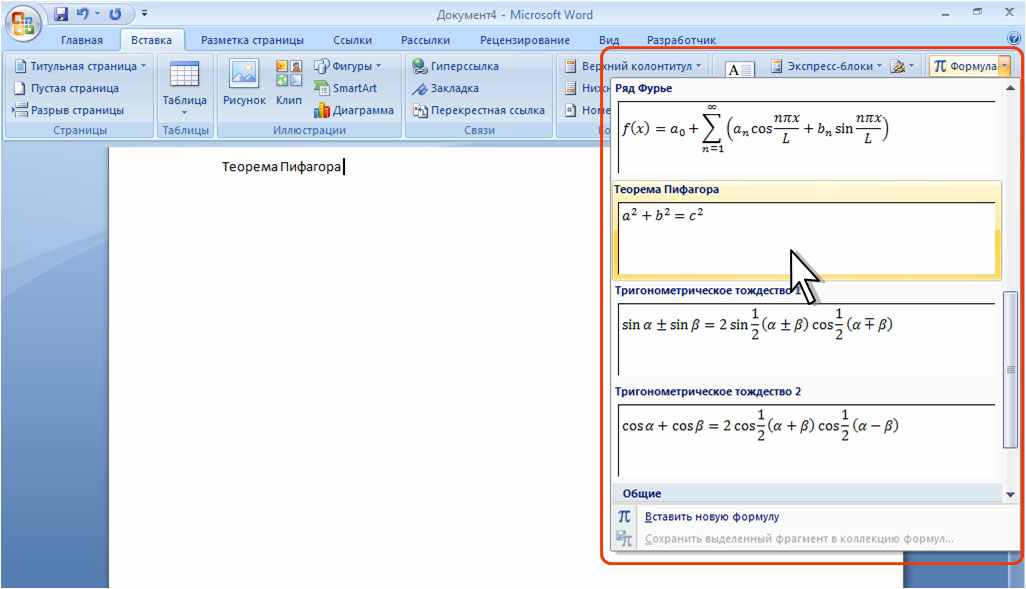 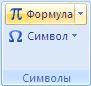 В MS Worde есть уже несколько предустановленных формул. Если они не подходят нажмите на пункт меню Вставить новую формулу.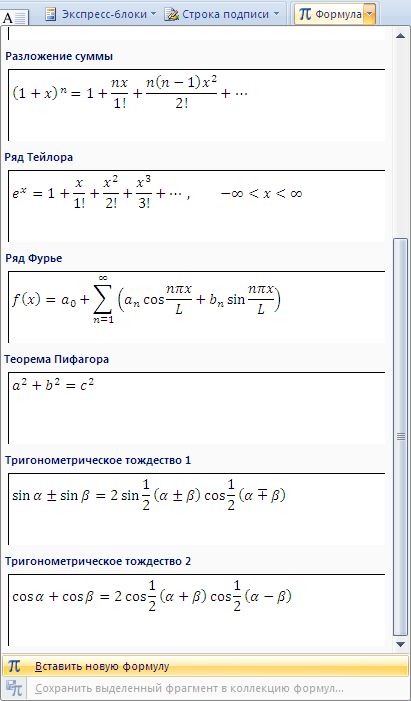 На листе у вас появится область для ввода формулы, а на ленте появится дополнительная панель Работа с формулами и вкладка Конструктор. На данной вкладке есть множество разнообразные элементов формул, так что собирая их как конструктор и подставляя свои значения, вы можете написать формулу любой сложности.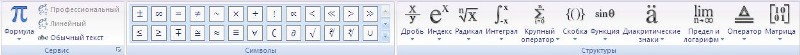 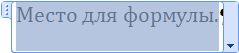 Если вам часто приходится использовать одну и туже формулу, то вы можете ее сохранить, и она будет отображаться в блоке встроенных формул. Для этого, нажмите на стрелочку в нижнем правом углу области ввода формулы и выберите пункт Сохранить как новую формулу…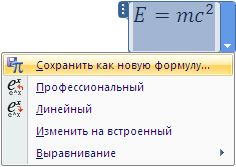 В диалоговом окне Создание нового стандартного блока вы можете указать название формулы и все другие необходимые параметры.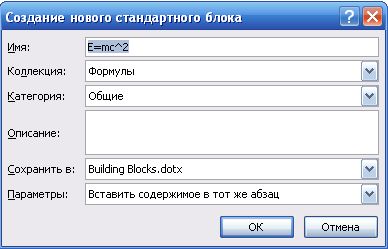 Для форматирования элементов формулы, просто выделите его и перейдите на вкладку Главная. Вы можете использовать все доступные функции группы Шрифт.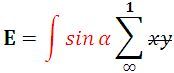 Практическая частьИспользуя команду Формула во вкладке Вставка набрать формулы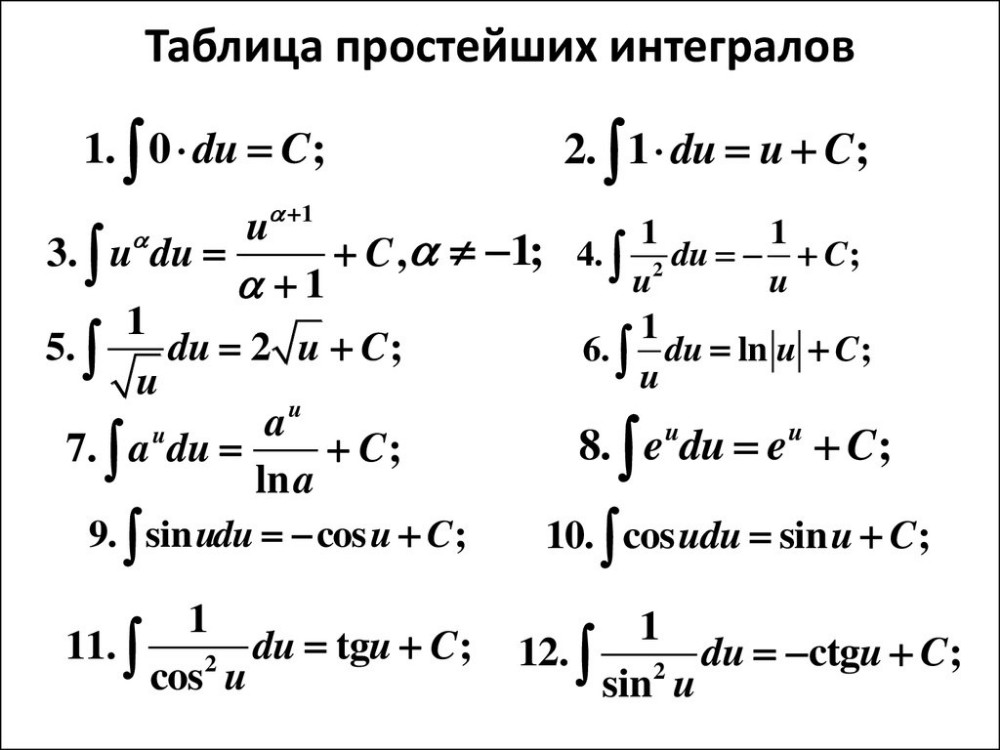 